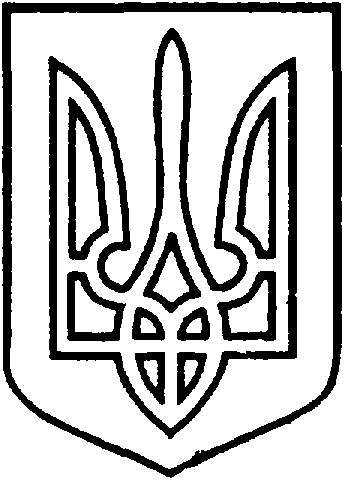 УКРАЇНАВІЙСЬКОВО-ЦИВІЛЬНА  АДМІНІСТРАЦІЯМІСТА  СЄВЄРОДОНЕЦЬК  ЛУГАНСЬКОЇ  ОБЛАСТІРОЗПОРЯДЖЕННЯКЕРІВНИКА ВІЙСЬКОВО-ЦИВІЛЬНОЇ  АДМІНІСТРАЦІЇЛуганська обл., м. Сєвєродонецьк,бульвар Дружби Народів, 32« 01 » березня 2021 року						№ 455Про встановлення режиму роботиринку «Торговий двір Купець»ФОП Малюти А.розташованого за адресою: м. Сєвєродонецьк,пр. Гвардійський, 42 - в	Керуючись ч. 3 статті 6 Закону України «Про військово-цивільні адміністрації», п. «б» статті 30 Закону України «Про місцеве самоврядування в Україні», розпорядженням керівника ВЦА м. Сєвєродонецьк «Про затвердження «Положення про порядок встановлення режиму роботи об’єктів торгівлі, ресторанного господарства та побутового обслуговування населення на території м. Сєвєродонецьк» (у новій редакції)  від 07.12.2020 № 1163, розпорядженням керівника ВЦА м. Сєвєродонецьк «Про затвердження «Правил торгівлі на ринках міста Сєвєродонецька» (у новій редакції) від 07.12.2020 № 1161, розглянувши заяву фізичної особи – підприємця Малюти Андрія Анатолійовича від 23.02.2021 № 66906 /конфіденційна інформація/ про встановлення режиму роботи ринку «Торговий двір Купець», розташованого за адресою:м. Сєвєродонецьк,пр. Гвардійський, 42 -в, на підставі: /конфіденційна інформація/ЗОБОВ’ЯЗУЮ:Встановити, погоджений з власником - фізичною особою – підприємцем Малютою А., режим роботи ринку «Торговий двір Купець»(торгівля промисловими товарами), розташованого за адресою: м. Сєвєродонецьк,  пр. Гвардійський, 42 - в (торгова площа 1800 кв. м), а саме:з 10.00 до 18.00 без перерви та вихідних днів.Визнати таким, що втратило чинність рішення виконавчого комітету Сєвєродонецької міської ради від 10.10.2006 р. № 1760 «Про режим роботи промислового ринку ТОВ «Успіх-2» по пр. Гвардійському, 42 - в.Фізичній особі – підприємцю Малюті А. розмістити на фасаді ринку «Торговий двір Купець» вивіску з зазначенням на ній найменування суб’єкта господарювання та інформації про режим роботи ринку.Фізичній особі – підприємцю Малюті А. здійснювати прибирання території, прилеглої до ринку «Торговий двір Купець» та протягом 10 днів, з дня видання розпорядження, укласти договір на вивіз твердих (рідких) побутових відходів (далі – Договір) із спеціалізованим підприємством, що має   спеціалізований   транспорт,   згідно  «Правил   благоустрою   території м. Сєвєродонецька та населених пунктів, що входять до складу Сєвєродонецької міської ради».Фізичній особі – підприємцю Малюті А. протягом 5 днів, з дня укладання Договору, надати копію укладеного Договору до відділу по контролю    за   благоустроєм    та    санітарним   станом   міста   УЖКГ  ВЦАм. Сєвєродонецьк.Витяг з даного розпорядження підлягає оприлюдненню.Контроль за виконанням даного розпорядження покласти на заступника керівника військово-цивільної адміністрації Олега КУЗЬМІНОВА.Керівниквійськово-цивільноїадміністрації							Олександр СТРЮК 